	Poniedziałek 20.04.2020-  propozycje działań i aktywności dzieci w domu dla dzieci z grupy IITematyka tygodnia: Dbamy o ZiemięTemat dnia: Drzewa wokół nas.Cele : dziecko:wskazuje wymienione elementy, z jakich składa się drzewo. rozbudzanie ciekawości poznawczej i zachęcenie do aktywności badawczej,zwrócenie uwagi na niebezpieczeństwa zagrażające środowisku ze strony człowieka.rozwija umiejętność słuchania utworu literackiego i wypowiadania się na temat jego treści,rozwija mowę i koncentrację uwagi,wie, jakie warunki są potrzebne do wzrostu roślin (światło, temperatura, wilgotność);grupuje obiekty w sensowny sposób (klasyfikuje),formułuje uogólnienia typu: to do tego pasuje, te obiekty są podobne, a te są inne;tworzy kompozycje z różnorodnych materiałów (np. przyrodniczych), ma poczucie sprawstwa („potrafię to zrobić”),odczuwa radość z wykonanej pracy;posługuje się gestem i ruchem w zabawach ruchowych,ilustruje piosenkę ruchemPrzebieg dnia:1.Ćwiczenia klasyfikacyjne „Pomieszane listki”Dzieci wybierają spośród pomieszanych kartonowych liście takie, które mają taki sam kształt. Rodzic zawiesza je za pomocą spinaczy na gałązkach drzew umieszczonych w wazonach. Liście wybrane przez dzieci muszą mieć taki sam kształt jak liście, które już wiszą na gałązkach. Dzieci nazywają drzewa, z jakich pochodzą poszczególne gałązki, np. kasztanowiec, klon, dąb (pomaga rodzic).2.Zabawa orientacyjno-porządkowa  Chowamy się za drzewa.Jeżeli jest więcej domowników to  dzielimy się na dwie grupy. Jedna to drzewa – dziecistoją w rozsypce, naśladując rękami poruszające się na wietrze gałązki. Pozostali domownicy biegają pomiędzy drzewami. Na hasło ;Chowamy się za drzewa – dzieci przykucają za najbliższym drzewemPodczas powtórzeń zabawy następuje zmiana ról. 3.Ilustracja ruchowa wiersza E. Gruszczyk-Kolczyńskiej „Drzewo”.Dzieci naśladują ruchy pokazywane przez rodzica (niżej jest opis).Dzieci (za rodzicem):	Drzewa bywają różne: obracają się wokół własnej osi, ręce wyciągają w górę,wysokie :                       stają na palcach, ręce mają wyciągnięte nad głową,i niskie:                         przykucają,grube;     wykonują rozkrok, ręce trzymają przed sobą, pokazują, jak wygląda gruby pień, i cienkie;                              nogi mają złączone, ręce trzymają wzdłuż tułowia,stare:                                    przykurczają kończyny – naśladują stare drzewa,i młode;                                prostują się, wyprostowane ręce trzymają w górze,Drzewa są  do podziwiania;  ruszają głową w różne strony podziwiają drzewa;czasem do wspinania             powoli wstają z przysiadu – naśladują wspinanie się na                                               drzewo,do owoców zrywania;           wyskakują w górę – naśladują zrywane owoców, a nasze jest do skakania.       skaczą obunóż po sylwecie drzewa ułożonej przez                                                   nauczyciela  ze sznurka na dywanie (kolejne dzieci  skaczą                                                 po konturze       prostego drzewa w bezpiecznych odstępach                                                  od siebie).4.Zabawa dydaktyczna z elementem dramy „Smutne drzewko i wesołe drzewko”. Zabawa  Układamy drzewo.Dzieci układają sylwetę drzewa z elementów przygotowanych przez rodzicaWskazują nazywane przez rodzica poszczególne jego elementy: korzenie, pień, gałęzie, liścieWymieniają nazwy drzew, które znają, lub tworzą je po syntezie kolejnych sylab wypowiedzianych przez rodzica, np. brzo-za, to-po-la, ja-błoń.Próbują odpowiedzieć na pytanie Jakie jest drzewo?5. Słuchanie rymowanki M. M. Skrobacz Smutne drzewko.Drzewko małe w parku stało                             Gałązkami  poruszało.W jego listkach ptak śpiewa I przytulał się do drzewaprzyszedł  jednak mały urwis       zerwał listki dla zabawy,a  nożykiem w miękkiej korzewyrył napis ”Chcę nad morze”Drzewko bardzo się smuciło,Łzy zielone wciąż roniło.Czy tak można, zuchu małyNiszczyc drzewka dla zabawy.             Ocenianie postępowania chłopca; wyjaśnienie, dlaczego nie wolno niszczyć drzew.        6.Zabawa twórcza Jestem wesołym (smutnym) drzewem.Dzieci oglądają obrazki przedstawiające drzewo zdrowe i takie z połamanymi gałązka-mi, bez liści, z porysowaną korą. Nauczyciel prosi, aby spróbowały wyobrazić sobie, że to one są takimi drzewami, i podzielić się z innymi tym, co czują, wcielając się w rolę takich drzew. Umieszczają pod obrazkami drzewa obrazki smutnej buzi i wesołej buzi zgodnie ze swoim wyborem. Próbują kończyć rozpoczęte przez rodzica zadania:Jestem wesołym drzewkiem, bo..., Jestem smutnym drzewkiem, bo...7. Zabawa Tak czy nie?Dzieci spacerują po sali w rytmie wystukiwanym na bębenku. Podczas przerwy w grze rodzic wypowiada zdania. Jeśli dzieci uznają, że informacje, które one zawierają, są dobre ,klaszczą rytmicznie w ręce i trzy razy wypowiadają słowo tak. Jeśli uznają, że są one złe, tupią na przemian jedną i drugą nogą i wypowiadają trzy razy słowo nie. Np. Spaceruję po parku. Łamię gałązki. Słucham śpiewu ptaków.Zrywam listki z drzew.Zabawa muzyczno-ruchowa rozwijająca umiejętność wyrażania nastroju słuchanej muzyki Smutne drzewa i wesołe drzewa. Dzieci, słysząc wesołą muzykę, naśladują poruszanie się wesołych drzew. Słysząc smutną muzykę, pozostają w bezruchu, opuszczają głowy i ręce-gałązki wzdłuż tułowia.Ćwiczenie graficzneNiedokończone drzewkoDzieci kolorują brązową kredką pień narysowany przez rodzica; dorysowują długie gałęzie i krótkie gałązki. Doklejają zielone listki (wycięte z kolorowego papieru przez rodzica) na gałązkach przyklejają liście według własnych pomysłów. (zachęcamy do robienia zdjęć i wysyłanie na adres internetowy na naszej stronie przedszkola).8.Ćwiczenia liczbowe z chętnymi dziećmi  Policz elementy. Ułóż tyle samo .Rodzic  układa przed sobą z patyczków proste sylwety drzew. Dzieci liczą, z ilu patyczków ułożył poszczególne sylwety i układają przed sobą takie same, z takiej samej liczby patyczków.ZoZi - Świat w naszych rękach (ekologiczna piosenka dla dzieci)https://www.youtube.com/watch?v=pRNtFXew_VEŚpiewające Brzdące - Nasza planeta - Piosenki dla dzieci https://www.youtube.com/watch?v=1MZovZPTP7IZachęcamy rodziców do robienia zdjęć podczas zabaw i zajęć plastycznych i wysyłanie na adres internetowy naszego przedszkola umieszczony na naszej stronie. DziękujemyŻyczymy miłej zabawy wychowawczynie grupy II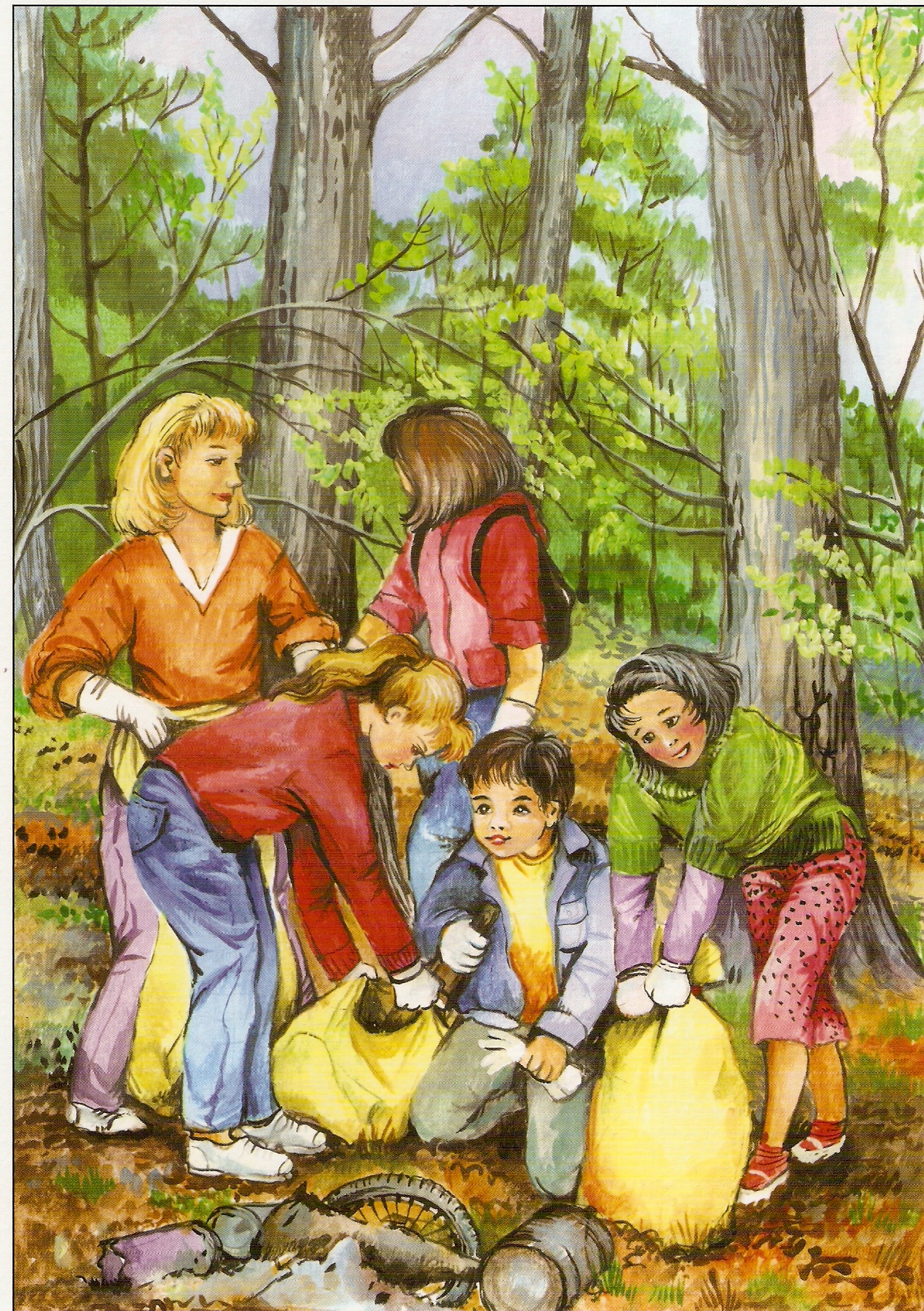 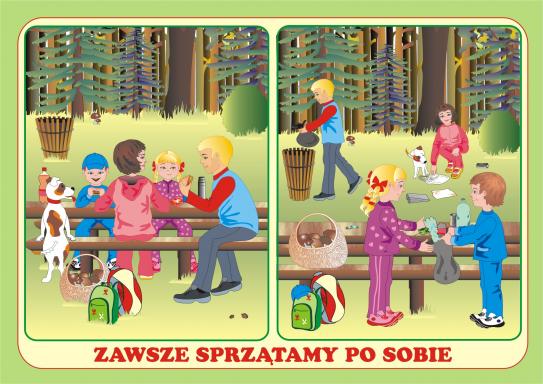 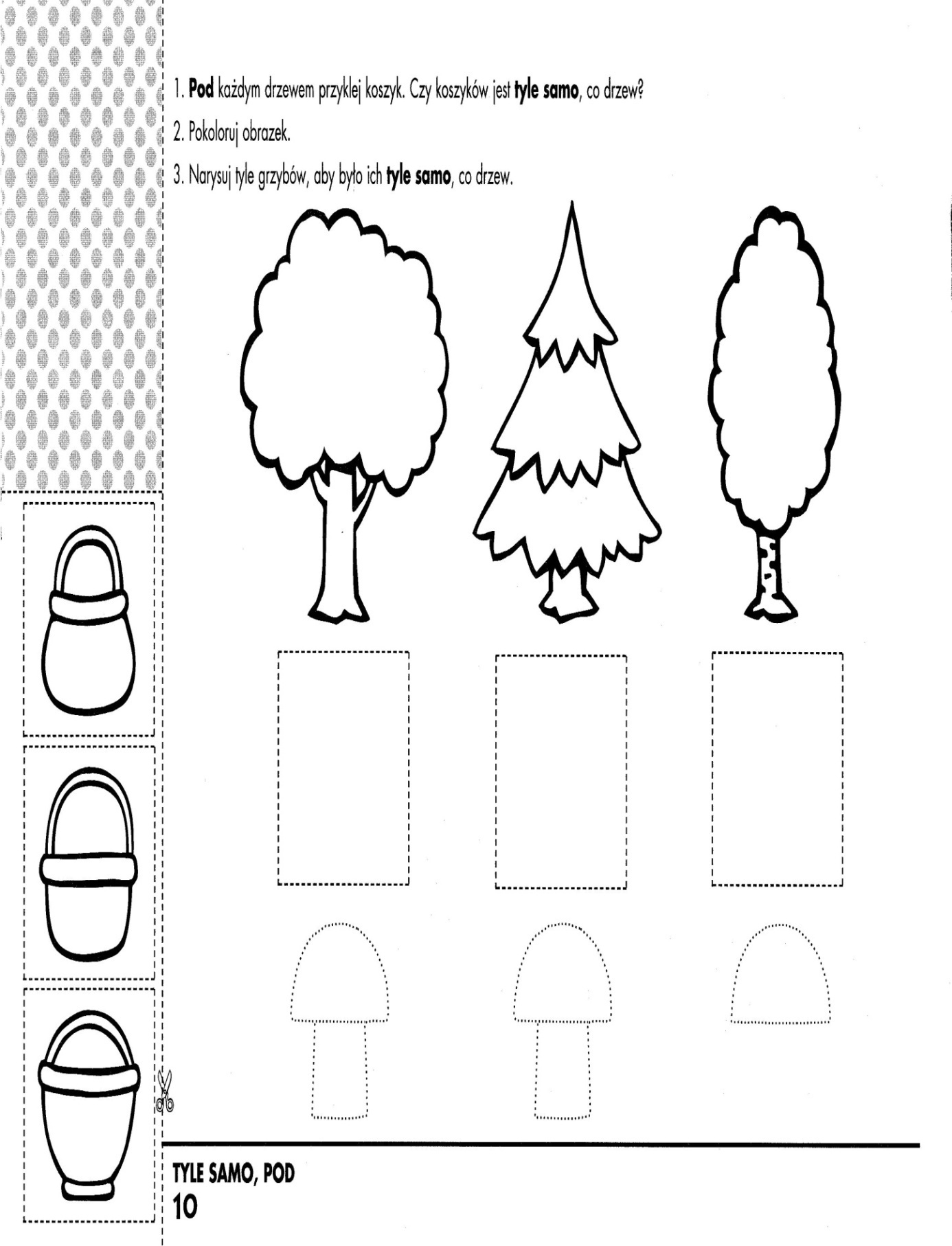 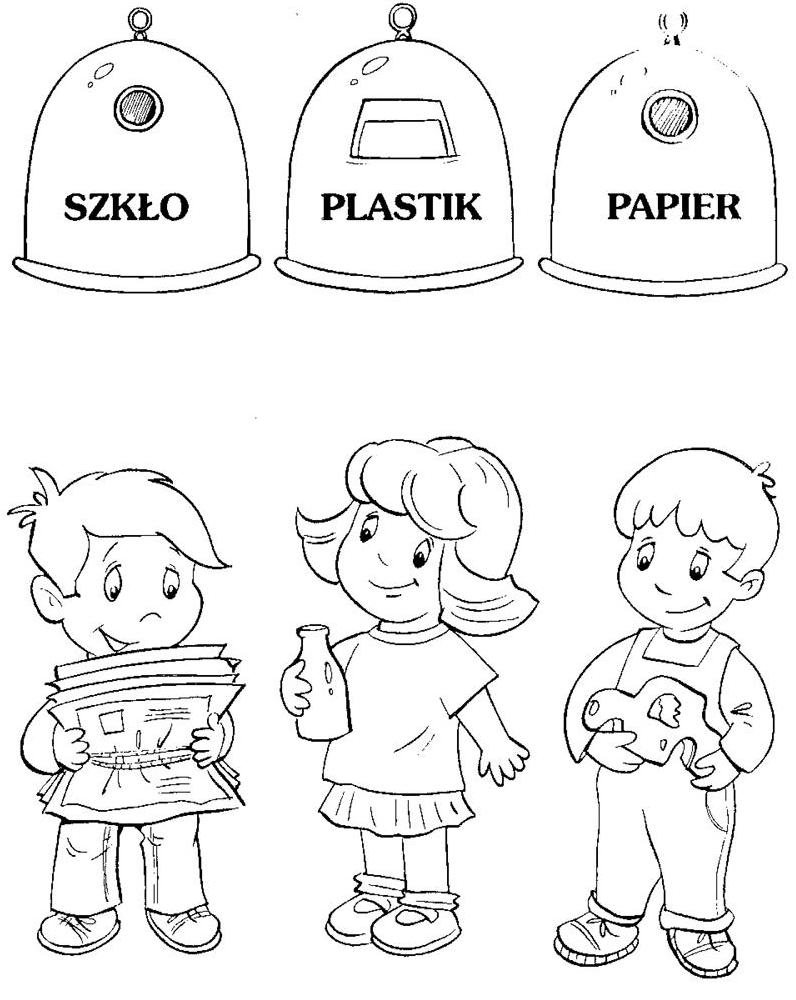 Wskaż za pomocą strzałek do których pojemników dzieci wrzucają śmieci.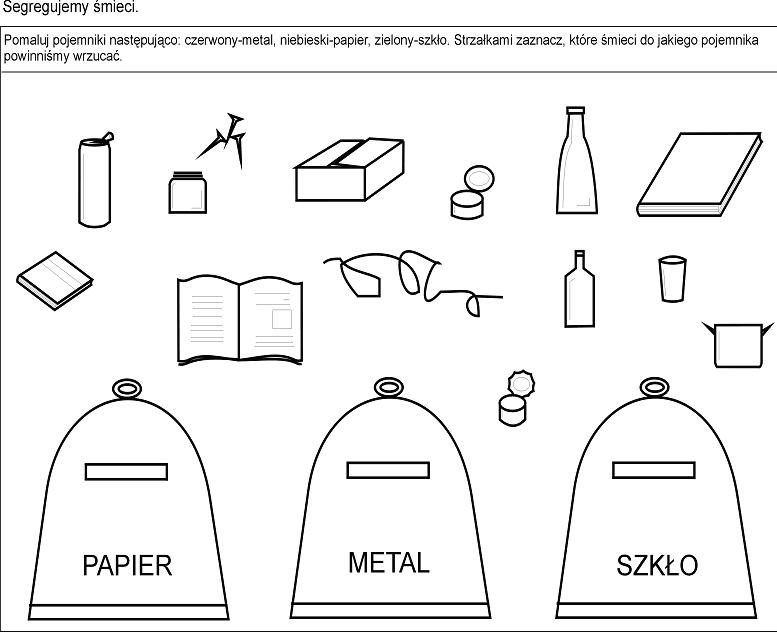 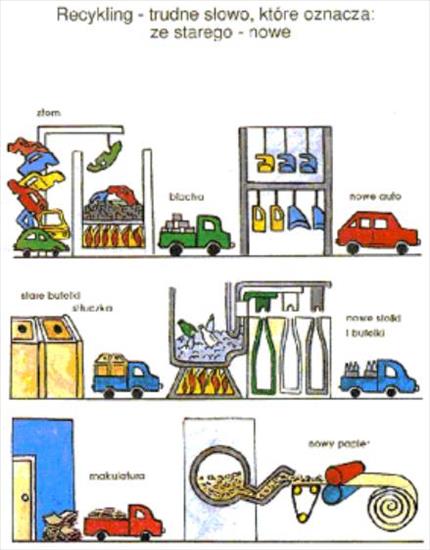 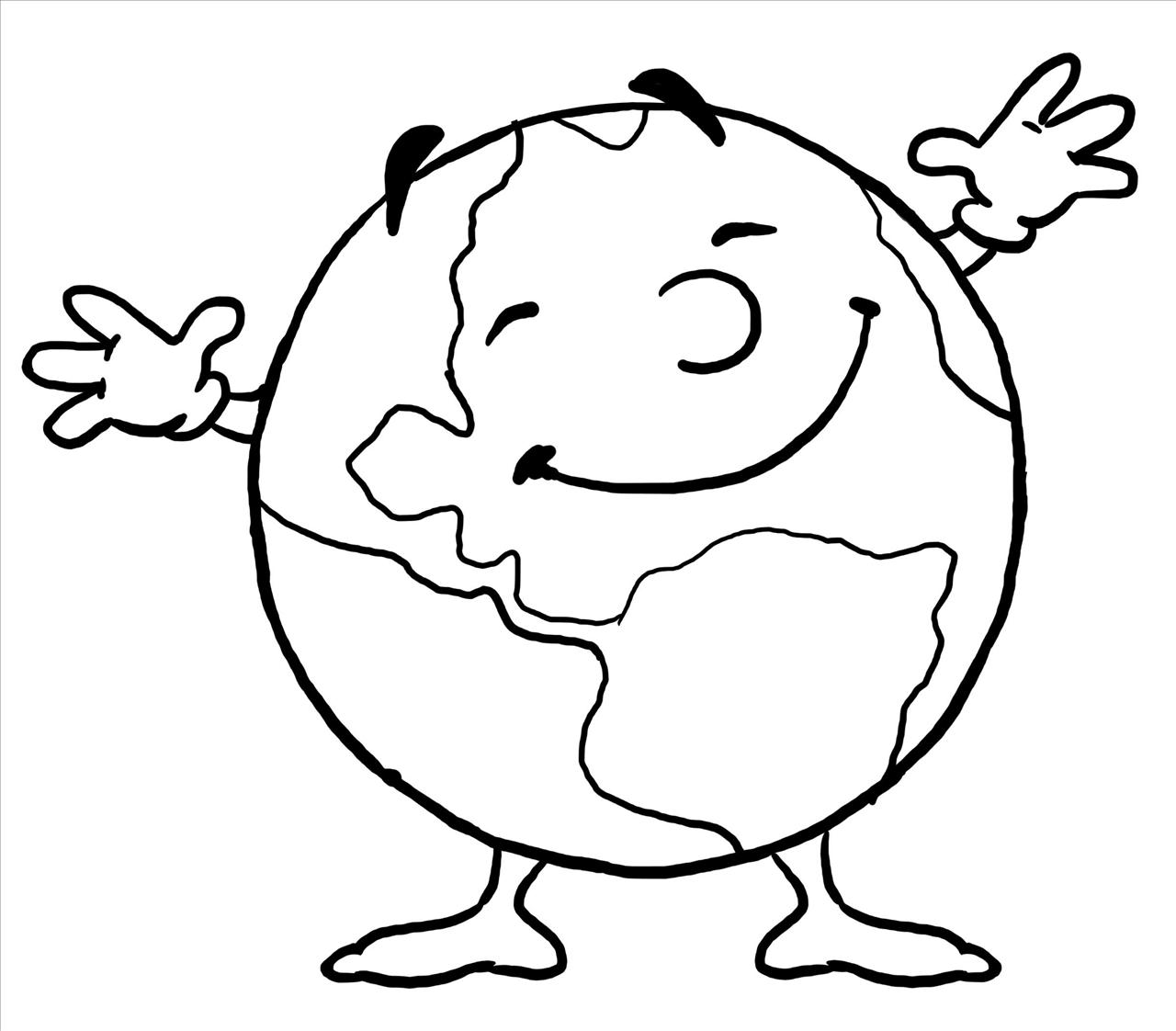 